Curriculum VitaeDietrich William StoutOctober 26, 2017Contact InformationDietrich StoutDepartment of AnthropologyEmory University1557 Dickey DriveAtlanta, GA 30322dwstout@emory.eduhttps://scholarblogs.emory.edu/stoutlab/404-712-1828Current PositionsAssociate Professor, Department of Anthropology, Emory UniversityAssociate Director, Emory University Center for Mind, Brain, and CultureProgram Director, Graduate Certificate in Mind, Brain, and CultureProfessional ExperiencePositions: 		Lecturer (equiv. US Asst. Prof.), 2005-2009University College LondonLondon, UKVisiting Assistant Professor of Anthropology, 2004 -2005The Research Associate, 2004 – 2006Stone Age Institute and Center for Research into the Anthropological Foundations of Technology (CRAFT) , Selected Field Work:Gona Paleoanthropological Research Project, Afar, Director: Sileshi Semaw2000 – current Ethnographic Research in Langda village, Principle Investigator: Dietrich StoutAugust – November 1999EducationDegrees: , , IN		Major: Paleoanthropology		Ph.D., 2003						Minors:  Psychology,	Bioanthropology   , , VA	Major: Anthropology		B.Sc., 1994 ResearchCitation Metrics (Google Scholar, 10/11/17)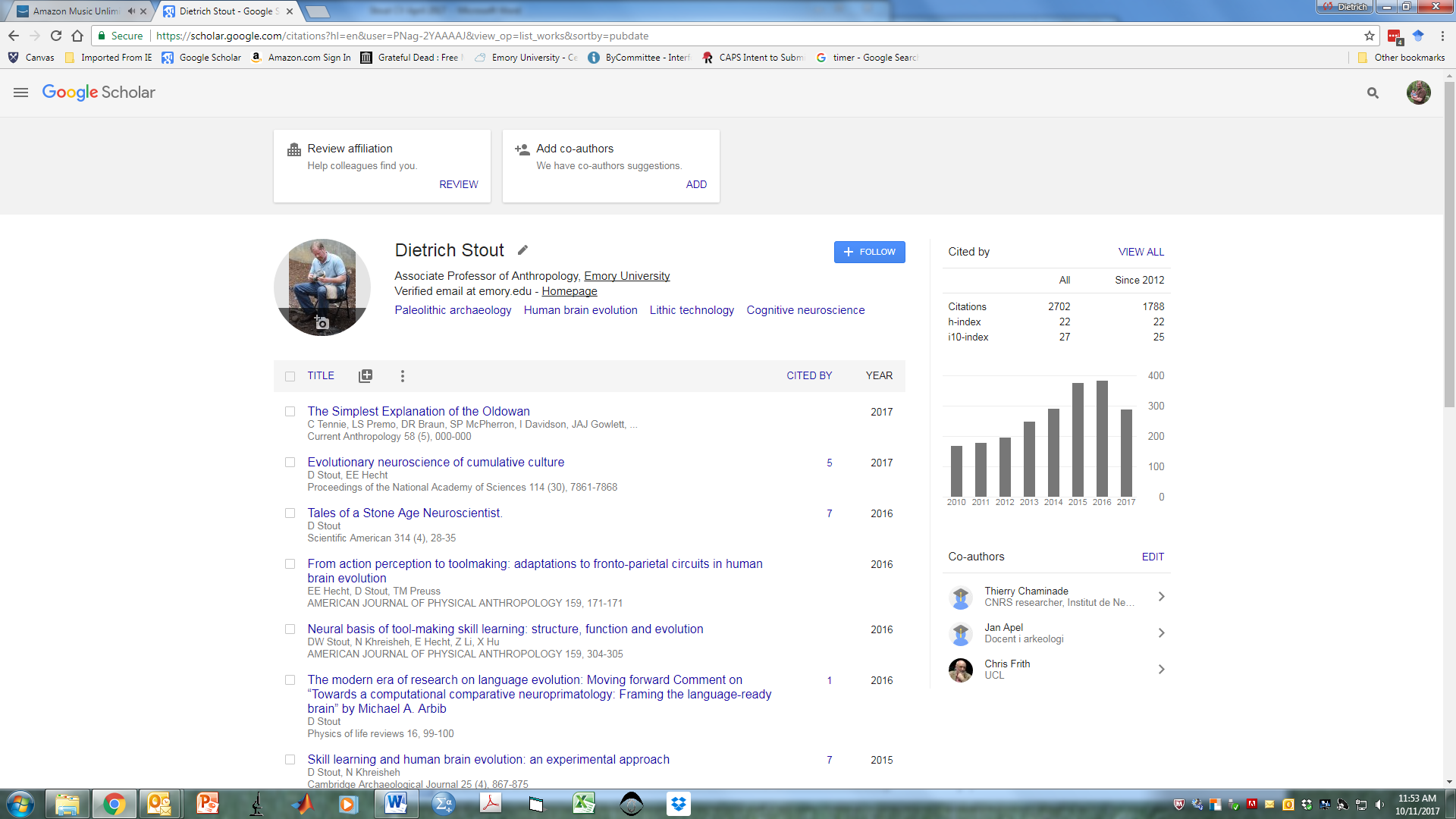 Publications *postdoctoral co-author, **student co-authorPeer-Reviewed Journals:Stout, D., Hecht, E.E. (2017) The evolutionary neuroscience of cumulative culture. Proceedings of the National Academy of Sciences (US). 114(30), 7861-7868.Stout, D., & Khreisheh, N.* (2015). Skill Learning and Human Brain Evolution: An Experimental Approach. Cambridge Archaeological Journal, 25(04), 867-875. Stout, D., Hecht, E.E.*, Khreisheh, N.*, Bradley, B., Chaminade, T. (2015) Cognitive demands of Lower Paleolithic toolmaking. PLoS ONE. 10(4): e0121804. doi:10.1371/journal.pone.0121804Hecht, E.E.*, Gutman, D.A., Bradley, B.A., Preuss, T.M., Stout, D. (2015) Virtual dissection and comparative connectivity of the superior longitudinal fasciculus in chimpanzees and humans. NeuroImage. 108, 124-137.Hecht E.E.*, Gutman D.A., Khreisheh N., Taylor S.V., Kilner  J.,  Faisal A.A., Bradley B.A., Chaminade T., Stout, D. (2014) Acquisition of Paleolithic toolmaking abilities involves structural remodeling to inferior frontoparietal regions. Brain Structure and Function: 1-17. Stout, D., Apel, J., Commander, J.**, Roberts, M. (2014) Late Acheulean technology and cognition at Boxgrove, UK. Journal of Archaeological Science.41: 576-590. Hecht E.E.*, Muphy L.E., Gutman D.A., Votaw, J.R., Schuster, D.M., Preuss, T.M., Orban, G.A., Stout, D., Parr, L.A. (2013) Differences in Neural Activation for Object-Directed Grasping in Chimpanzees and Humans. The Journal of Neuroscience. 33(35): 14117-14134. Stout, D., Chaminade, T. (2012) Stone tools, language and the brain in human evolution. Philosophical Transactions of the Royal Society of London B, 367, 75-87. Kristian J. Carlson, Dietrich Stout, Tea Jashashvili, Darryl J. de Ruiter, Paul Tafforeau, Keely Carlson, Lee R. Berger. (2011) The endocast of MH 1, Australopithecus sediba. Science. 333(6048): 1402-1407 Stout, D., Passingham, R., Frith, C., Apel, J., Chaminade, T. (2011) Technology, expertise, and social cognition in human evolution. European Journal of Neuroscience. 33: 1328-1338 Stout, D. (2011) Stone toolmaking and the evolution of human culture and cognition. Philosophical Transactions of the Royal Society of London B, 366, 1050-1059 Faisal, A., Stout, D., Apel, J, Bradley, B. (2010) The manipulative complexity of Lower Paleolithic stone tool-making. PLoS ONE 5(11): e13718. doi:10.1371/journal.pone.0013718 (cited by 46)Stout, D., Semaw, S., Rogers, M., Cauche, D. (2010) Technological variation in the earliest Oldowan from Gona, Afar, Ethiopia. Journal of Human Evolution. 58(6):474-91. Stout, D. (2010) The evolution of cognitive control. Topics in Cognitive Science. 2(4): 614-630. Stout, D. & Chaminade, T. (2009) Making tools and making sense: complex intentional behaviour in human evolution. Cambridge Archaeological Journal. 19(1) 85-96. Stout, D. (2008) Technology and human brain evolution. General Anthropology.15(2): 1-5. Stout, D., Toth, N., Schick, K. D. & Chaminade, T. (2008) Neural correlates of Early Stone Age tool-making: technology, language and cognition in human evolution. Philosophical Transactions of the Royal Society of London B, 363:1939-1949 Stout, D., Chaminade, T. (2007) The evolutionary neuroscience of tool making. Neuropsychologia. 45, 1091-1100. Stout, D., Quade, J., Semaw, S., Rogers, M., Levin, N. (2005) Raw material selectivity of the earliest stone toolmakers at Gona, Afar, Ethiopia. Journal of Human Evolution 48 (4): 365-380. Quade, J., Levin, N., Semaw, S., Stout, D., Renne, P., Rogers, M., Simpson, S. (2004) Paleoenvironments of the earliest stone toolmakers, . Geological Society of America Bulletin 116 (11/12): 1529-1544. Semaw, S., Rogers, M., Quade, J., Renne, P., Butler, R., Dominguez-Rodrigo, M., Stout, D., Hart, W., Pickering, T., Simpson, S. (2003) 2.6-Million-year-old stone tools and associated bones from OGS-6 and OGS-7, Gona, Afar, Ethiopia. Journal of Human Evolution 45 (2): 169-177. Stout, D. (2002) Skill and cognition in stone tool production: An ethnographic case study from Irian Jaya. Current Anthropology 45 (3): 693-722. Stout, D., Toth, N., Schick, K., Stout, J.C., Hutchins, G. (2000) Stone tool-making and brain activation: Positron Emission Tomography (PET) studies. Journal of Archaeological Science 27: 1215-1223 Other Periodicals:Stout, D. (2016) Tales of a Stone Age neuroscientist. Scientific American 314 (4): 28-35. (reprinted in a special collector’s edition, The Story of Us, Autumn 2016).Peer-Reviewed Edited Volumes:Stout, D. (in press) Human brain evolution: history or science? In Rethinking Human Evolution (ed. Jeffrey Schwartz) Konrad Lorenz Institute, Vienna Series in Theoretical Biology: MIT Press.Stout, D., Hecht, E.E.* (2015) Neuroarchaeology. In Human Paleoneurology (ed. Emiliano Bruner) Springer Series in Bioinformatics, vol. 3, N. Kasabov, series ed. pp. 145-175. New York: SpringerHecht, E.E.*, Stout, D. (2015) Techniques for studying brain structure and function. In Human Paleoneurology (ed. Emiliano Bruner) Springer Series in Bioinformatics, vol. 3, N. Kasabov, series ed. pp. 209-224. New York: SpringerStout, D. (2013) The neuroscience of technology. In Cultural Evolution: society, technology, language and religion (ed. Peter J. Richerson and Morten H. Christiansen) Strüngmann Forum Reports, vol. 11, J. Lupp, series ed. pp. 157-174. Cambridge, MA: MIT PressMesoudi, A., Laland, K., Boyd, R., Buchanan, B., Flynn, E., McCauley, R., Renn, J., Reyes-Garcia, V., Shennan, S., Stout, D., Tennie, C. (2013) The cultural evolution of technology and science. In Cultural Evolution: society, technology, language and religion (ed. Peter J. Richerson and Morten H. Christiansen) Strüngmann Forum Reports, vol. 11, J. Lupp, series ed. pp. 193-218. Cambridge, MA: MIT PressCross, I.W.. Fitch, T., Aboitiz, F., Iriki, A., Jarvis, E.D., Lewis, J., Liebal, K., Merker, B., Stout, D., and Trehub, S.E. (2013) Culture and Evolution. In Language, Music, and the Brain (ed. Michael A. Arbib) Strüngmann Forum Reports, vol. 10, J. Lupp, series ed. pp. 541-562. Cambridge, MA: MIT PressStout, D. (2010) Possible relations between tools and language in human evolution. In Stone tools and the evolution of human cognition. (Ed. A. Nowell & I. Davidson), pp. 159-184. Boulder, CO: Colorado University Press. Semaw, S., Rogers, M., & Stout, D. (2009). The Oldowan-Acheulian Transition: Is there a “Developed Oldowan” Artifact Tradition? In M. Camps & P. Chauhan (Eds.), Sourcebook of Paleolithic Transitions: Methods, Theories, and Interpretations (pp. 173-193). New York: Springer. (cited by 22)Other Edited Volumes:Rilling, J.K., Stout, D. Evolution of the Neural Bases of Higher Cognitive Function in Humans. (2014) In Michael Gazzaniga and George R. Mangun (Eds.), The Cognitive Neurosciences, 5th edition, pp. 41-49. Cambridge: MIT PressStout, D., Schick, K., Toth, N. (2009) Understanding Oldowan knapping skill: an experimental study of skill acquisition in modern humans. In The Cutting Edge: New Approaches in the Archaeology of Human Origins  (ed. N. Toth & K. Schick). pp. 247-266. : Stone Age Institute Press.Stout, D. (2006) Oldowan toolmaking and hominin brain evolution: theory and research using Positron Emission Tomography (PET). In The Oldowan: case studies into the earliest Stone Age (ed. N. Toth & K. Schick), pp. 267-306. Gosport, IN: Stone Age Institute Press. Stout, D. & Semaw, S. (2006) Knapping skill of the earliest stone toolmakers: insights from the study of modern human novices. In The Oldowan: case studies into the earliest Stone Age (ed. N. Toth & K. Schick). pp. 307-320. Gosport, IN: Stone Age Institute Press. Stout, D., Toth, N. & Schick, K. (2006) Acheulean toolmaking and hominin brain evolution: a pilot study using Positron Emission Tomography. In The Oldowan: case studies into the earliest Stone Age (ed. N. Toth & K. Schick), pp. 321-331. Gosport, IN: Stone Age Institute Press. Stout, D. (2005) The social and cultural context of stone knapping skill acquisition. Stone Knapping : the necessary conditions for a uniquely hominin behaviour. Edited by V. Roux and B. Bril. McDonald Institute Monograph. Oxford: Oxbow Books. (Actes du workshop de Pont-à-Mousson, 21-24 novembre 2001) Stout, D. (2005) Neural foundations of perception and action in stone knapping. Stone Knapping : the necessary conditions for a uniquely hominin behaviour. Edited by V. Roux and B. Bril. McDonald Institute Monograph. Oxford: Oxbow Books. (Actes du workshop de Pont-à-Mousson, 21-24 novembre 2001) Comments and Reviews:Stout, D. (2017) Comment on “Early Stone Tools and Cultural TransmissionResetting the Null Hypothesis” by Claudio Tennie, L. S. Premo, David R. Braun, and Shannon P. McPherron. Current Anthropology. 58(5)Stout, D. (2016) The modern era of research on language evolution: Moving forward: Comment on “Towards a computational comparative neuroprimatology: Framing the language-ready brain” by Michael A. Arbib. Physics of Life Reviews, 16, 99-100. Stout, D. (2006) Book review: “From monkey brain to human brain: a Fyssen Foundation symposium.” Journal of Human Evolution 51: 111-112. Stout, D. (2004) Comment on “The invention of technology” by S. de Beaune. Current Anthropology 45 (2): 155.Stout, D. (2002) Thinking and doing in Cognitive Archaeology: Giving skill its due. Behavioral and Brain Sciences 25 (3): 421-422. Stout, D. (2001) Constraint and adaptation in primate brain evolution. Behavioral and Brain Sciences 24 (2): 295-296. Professional PresentationsOrganized workshops and symposia:“From Tools and Gestures to the Language-Ready Brain”: Emory Conference Center Hotel (April 10-12, 2016). 27 participants. Co-organized with Michael Arbib, Erin Hecht, and Todd Preuss. “Hands, Brains, and Tools: Integrating concepts in human evolution” Invited podium symposium, 85th annual meeting of the American Association of Physical Anthropologists: Atlanta. GA (April 13 -16, 2016)Invited papers and workshops (selected):“Skill learning, neuroplasticity and exaptation in the evolution of human tool-making and language” Extension of Biology through Culture: Arthur M. Sackler Colloquium of the National Academy of Sciences. Beckman Center, Irvine, CA, November 15-17, 2016. “Stone tools and human brain evolution” Evolution du cerveau et des capacités cognitives des hominides fossils depuis Sahelanthropus tchadensis, il y a sept millions d’annes, jusqu’a l’homme moderne.  International Colloquium, Centre Européen de Recherches Préhistoriques de Tautavel, France, October 27-30, 2016.    “Homo artifex: skill and human brain evolution.” Stone Age Institute conference series, Indiana University, Bloomington, IN, October 10, 2016.Attendee: Foundation for Psychocultural Research, Culture, Mind and Brain book-writing workshop. Santa Monica, CA, October 7-8, 2016.Attendee: Turkana Basin Institute Human Evolution Workshop XIII “Rethinking tool-making.” TBI-Turkwel, Kenya, August 2-6, 2016.“Tools, Language, and Archaeology” ABLE Workshop “From Tools and Gestures to the Language-Ready Brain”: Emory Conference Center Hotel (April 10-12, 2016).“Neural basis of tool-making skill learning: structure, function and evolution”, 85th annual meeting of the American Association of Physical Anthropologists: Atlanta. GA (April 13 -16, 2016)  “Homo artifex: tools, skill and human brain evolution” Evolutionary Anthropology 2015-2016 Seminar Series, Duke University, Durham, North Carolina. 6 November, 2015.“Empirical Evolutionary Anthropology” ABLE Workshop: Vision and Language in the Context of Brain, Evolution and Computation. Michael Arbib, organizer. Chicago, IL, 13-14 October 2015.“Human Brain Evolution: History or Science?” 32nd Altenberg Workshop in Theoretical Biology: Is Paleoanthropology an Evolutionary Science? Konrad Lorenz Institute, Klosterneuburg, Austria, 17-20 September, 2015.“Stone tool-making and the right cerebral hemisphere” Cognitive Archaeology. Session of the Society for American Archaeology annual meetings, San Francisco, CA, 16 April 2015.“Naturalistic fracture mechanics: technology, skill, and debitage morphology” Lithics, evolution, science. Session of the International Union of the Prehistoric and Protohistoric Sciences World Congress in Burgos, Spain, 2 September 2014. "Experimental Neuroarchaeology" Duke Institute for Brain Sciences Workshop: Reading the Past: Mind, Brain, and Archaeology. Duke University, Durham, North Carolina, 10 April, 2014."Skill learning and human brain evolution" Homo docens: The evolution of education. Workshop held at the Stellenbosch Institute for Advanced Study, Stellenbosch, South Africa, 18-20 November, 2013. P. Gardenfors and A. Hogberg, chairs.“Homo faber: stone tools and human brain evolution” Issues in Cognitive Science series, Rensselaer Polytechnic Institute, Cognitive Science Department, Troy, New York, 23 October, 2013. “Neuroarchaeology” On the cutting-edge: new methods and theory for analyzing stone tools. A joint Amerind Museum / Simon Fraser University / University of Missouri symposium, Dragoon, Arizona, 20-23 September, 2013“Social Neuroscience of Stone Tool-Making Skill Acquisition” Replacement of Neanderthals by Modern Humans 2012 International Conference. Tokyo, Japan, 18-24 November, 2012. Discussant. Ernst Strüngmann Forum: Cultural Evolution. Peter J. Richerson and Morten H. Christiansen, Chairpersons. Frankfurt, Germany, 27 May - 1 June, 2012.“Evolution of dorsal and ventral streams” Processing along dorsal and ventral streams in the brain:A multidisciplinary discussion on current questions in language, attention, music, memory, calculation and the motor system. Discussion meeting hosted by the Freiburg Institute for Advanced Studies and Department of Neurology, Freiburg, Germany, 13-14 October, 2011.Discussant. Ernst Strüngmann Forum: Language, music and the brain a mysterious relationship. Michael Arbib, Chairman. Frankfurt, Germany, 8-13 May, 2011.“Homo artifex: object manipulation in human evolution” Object manipulation as a window on the mind. Session of the 23rd Congress of the International Primatology Society, Kyoto, Japan, 12-18 September, 2010."Stone tools and the evolution of human culture and cognition" Culture Evolves. Joint Royal Society and British Academy discussion meeting in honor of the 350th anniversary of the Royal Society. Queen Elizabeth Hall, Southbank Centre, London, 28 – 30 June 2010.“Stone tools and human brain evolution” Twenty-Seventh European Workshop on Cognitive Neuropsychology, Bressanone, Italy, 25-30 January, 2009 “The neural correlates of Early Stone Age tool-making” The Sapient Mind: Archaeology meets Neuroscience, McDonald Institute for Archaeological Research, , 14-16 September 2007.“The neural correlates of Early Stone Age tool-making” The Human Brain Evolving: Papers in Honor of Ralph L. Holloway,  , , 27-28 April 2007.“A quantitative assessment of Mode I knapping skill” Interdisciplinary Approaches to the Oldowan, Session of the Society for American Archaeology meetings in San Juan, Puerto Rico, 27 April 2006.“Tools, language and the brain in human evolution” Stone Tools and the Evolution of Human Cognition, Session of the Society for American Archaeology meetings in , , 27 April 2006. “Technology, context and meaning in human evolution: the contribution of ethnoarchaeology ” Linking the Past to the Present: Recent Studies in Forager and Farmer Ethnoarchaeology, Session of the Society for American Archaeology meetings in Salt Lake City, 30 March  – 3 April, 2005.  “Raw material selectivity and technological sophistication of the earliest stone toolmakers” Applied Actualism: Experimental Studies of Hominid Activity Traces, Session of the Society for American Archaeology meetings in Montreal, 31 March – 4 April, 2004.“An interactionist approach to skilled production in human evolution”, Skilled production and social reproduction: Aspects of traditional stone tool technologies. , 20-24 August, 2003.“Psychological dimensions of stone tool production: the stone adze makers of  (Irian Jaya)”, Skilled production and social reproduction: Aspects of traditional stone tool technologies. , August 20-24, 2003.“Ethnographic and neuroscientific approaches to understanding stone knapping skill”, Knapping stone: a uniquely hominid behavior? International Workshop, ; 21-24 November, 2001.General Sessions:“Individual differences in stone tool making aptitude and executive function: implications for cognitive evolution, Paleoanthropology Society Meeting: Atlanta. GA (April 12-13, 2016) Presented by postdoctoral researcher Nada Khreisheh.“Technological variation in the earliest Oldowan from Gona, Ethiopia” Paper presented at the Paleoanthropology Society meetings, Vancouver, 2008.“Stone tools and the brain: the neural substrates of Mode I knapping skill as revealed by Positron Emission Tomography (PET)”, Paper presented at the Paleoanthropology Society meetings, , 2003. “Stone tools and cognition in social context: an ethnoarchaeological study from ”, Paper presented at the Paleoanthropology Society meetings, , 2001.Grants and Funding:	Current:NSF Integrative Strategies for Understanding Neural and Cognitive Systems (16-508), 2016-2019.“Individual variation, plasticity, and learning in human brain evolution”Co-Investigator (PI: Erin Hecht, GSU)Total award: $970,704Emory sub-contract: $701,647NSF Interdisciplinary Behavioral and Social Science Research (12-614), 2014-2018“Homo faber: The language of technology”PI (with 5 co-investigators)$349,352Completed:John Templeton Foundation, 2014-2016“Homo faber: The language of technology”PI (with 4 co-investigators)$198,784Emory University Research Committee, 2015-2016“The Language of Technology: Neural Substrates of Tool-making and Language”PI (with 1 co-investigator)$33,520Emory Conference Center Hotel Subvention Fund, 2016Workshop: “From tools and gestures to the language-ready brain”Co-organizerAmount: $18,100 Leverhulme Trust Research Grant, 2010-2013Learning to be Human: Skill acquisition and the development of the human brainCo-IAmount: £231,237Leakey Foundation General Research Grant, 2012Understanding Late Acheulean Knapping Skill and its Cognitive ImplicationsPIRequested: $13,825, Awarded $9,400Wenner-Gren Foundation Post-Ph.D. Research Grant, 2012Understanding Late Acheulean Knapping Skill and its Cognitive ImplicationsPIRequested: $11,993; Awarded $11,993; Accepted $4,628Emory University Center for Systems Imaging Pilot Study Grant, 2012The Neural Foundations of Human Tool UsePIAmount: Waiver of imaging fees ($12,500)European Commission Sixth Framework Programme, 2006-9Hand to Mouth:  A Framework for Understanding the Archaeological and Fossil Records of Human Cognitive Evolution PI (Work Package 8)Amount: £81,374British Academy Small Grant, 2006-7Gona Palaeoanthropological Research Project, excavations at early Acheulean locality BSN17PIAmount: £1,705CRAFT Research Grant, 2005Handaxe Making and Brain Activation: A Pilot Study Using Positron Emitted TomographyPIAmount: $8,000National Science Foundation Dissertation Enhancement Grant, 2001Stone Tools and the Brain: A Positron Emitted Tomographic Study.Amount: $12,000L.S.B. Leakey Foundation General Grant, 2000Stone Tools and the Brain: A Positron Emitted Tomographic Study.PIAmount: $11,970Research Grant: Centro Studi Ligabue, 1999Stone-Adze Makers of  , PIAmount: $3,000CRAFT Research Grant, 1999Stone-Adze Makers of  , PIAmount: $4,000International Enhancement Grant 1997Amount: $1,000	Office of International Studies  - CRAFT Research Fellowships, 1998, 1999, 2000, 2001, 2002, 2003Center for Research into the Anthropological Foundations of Technology (CRAFT)Research Assistant, 1997Center for Research into the Anthropological Foundations of Technology (CRAFT)Associate Instructorship 1996 - 1998  - Skomp Fellow, 1995  - Teaching Support:Martin-Masse Theory Practice Learning Equipment Grant, 2011$90Center for Faculty Development and Excellence (CFDE) Classroom Mini Grants, 2011$150TeachingEmoryInstructor, Anth 503: Evolutionary Processes, Spring 2014 -Instructor, Anth 585: Anthropology of Technology, Spring 2013Instructor, Anth 385: Paleolithic Archaeology, Fall 2012 -Instructor, Anth 316: Evolution of the Human Brain and Mind, Spring 2010 -Instructor, Anth 204: Introduction to Archaeology, Spring 2010 -Instructor, Anth 585: Evolution of the Human Brain and Cognition, Fall 2009 –Coordinator, Anth 555: Biological Anthropology Seminar, 2011 - 2013Contributor, Psyc 730: fMRI Research Group, 2010 - 2012UCLInstructor, Arch G183: Evolution of Human Cognition (Masters seminar), 2009Instructor, Arch G120: Approaches to Artefact studies (MA core course), 2007-2008Instructor, Arch 3070: Ethnoarchaeology and Experimental Archaeology, 2007Instructor, Arch 3067: Cognitive Evolution and Early Technology, 2006-2007Instructor, Arch G168: Ethnoarchaeology (Masters seminar), 2006-2008Instructor: Flintknapping, Experimental Archaeology Field Course, 2005-2008  Contributing lecturer, Arch C598: Lithic Technology, 2007Contributing lecturer, Arch 1003: Past Societies (1st year core course), 2005-2007 GWUInstructor, Anth 149: The Evolution of Human Intelligence, Spring 2005Instructor, Anth 003: Introduction to Archaeology, Fall 2004, Spring 2005Instructor, Anth 183: Human Cultural Beginnings (Paleolithic Archaeology), Fall 2004IUFaculty Research : McNair Scholars Summer Research Program, 2004(The McNair Scholars Program helps to prepare low-income, first-generation and minority students for graduate work by supporting them through a 10-week, faculty-guided independent research project)Instructor, A105: Human Origins and Prehistory, Fall 1997, Spring 1997, Summer Session 1998Teaching Assistant, A105: Human Origins and Prehistory, Fall 1996, Spring 1998A521: Internship in Teaching Anthropology, Fall 1996AdvisingPost-DoctoralDr. Katherine Bryant, Paleolithic Technology Lab, Emory University Dept. of Anthropology, 2016-Dr. Nada Khreisheh, Paleolithic Technology Lab, Emory University Dept. of Anthropology, 2014-16Dr. Erin Hecht, Paleolithic Technology Lab, Emory University Dept. of Anthropology, 2013 	Dr. Jan Apel, Institute of Archaeology, UCL, 2007-8Doctoral	Principle Supervisor: Megan Beney (ANT) 2016- ; Matthew Duval (ANT), 2010-2012; Joshua 	Robinson (ANT), 2010-2014Secondary Supervisor: Katherine Bryant (Neurosci), 2011-15, Daniel Coppeto (ANT), 2012-16, Christina Tzeng (PSY), 2013 –16, Christina Rogers, 2015 -, External Dissertation Committee Member: Erin Williams, George Washington University, 2011; Colleen Bell, University of Tulsa, 2014 - Other Graduate	Faculty Advisory Committee: Sam Hunley (PSY), 2013Undergraduate Honors Theses	Committee Member: Katherine Marklein, 2010; Daniel Brubaker, 2010; Amanda Winburn, 2011; 	Wes Smith, 2012; Julia Commander, 2013; Nadine Juwita Jacquez, 2014; William Snyder, 2015; 	Jana Muschinski, 2015; Hannah Smagh, 2015; Nicholas Singletary, 2016SIRE Undergraduate Research Faculty Mentor	Julia Commander, 2011-2012Professional ServiceUniversity & Departmental:Associate Director, Emory University Center for Mind, Brain, and CultureProgram Director, Graduate certificate in Mind, Brain, and CultureCFDE Emory Conference Center Subvention Fund review committee, 2016-Graduate Admissions Committee, Department of Anthropology, Emory University, 2016 -Graduate Concerns Committee, Department of Anthropology, Emory University, 2016 –Emory Scholars Program Reading Retreat, January 22-23, 2016Dean’s Teaching Fellowship Selection Committee, 2015-16Center for Mind, Brain and Culture Advisory Committee, 2014-2016SIRE Program for Undergraduate Research, Grants Review Committee, Emory University, 2009 – Colloquium Committee, Department of Anthropology, Emory University, 2016 – 17Faculty Search Committee, Primatologist hire, Department of Anthropology, Emory University, 2014 – 15Graduate Admissions Committee, Department of Anthropology, Emory University, 2011 - 2015Undergraduate Concerns Committee, Department of Anthropology, Emory University, 2012 - 2015Faculty Search Committee, Paleoanthropologist hire, Department of Anthropology, Emory University, 2013 – 14Faculty Search Committee, Behavioral Ecology hire, Department of Anthropology, Emory University, 2012 - 13University Research Council, social science and behavioral science subcommittee, Emory University, 2012 - 2014Undergraduate Admissions Tutor, Institute of Archaeology, University College London, 2008 – 2009Degree Tutor, MA in Artifact Studies,  of ,   , 2007 – 2008 Affiliate (Study Abroad) Student Tutor, Institute of Archaeology, University College London, 2005 – 2009Deputy Undergraduate Admissions Tutor, Institute of Archaeology, University College London, 2005 – 2008 Personal Tutor, Institute of Archaeology, University College London, 2005 –  2009 	Graduate Research Student Supervision Sub-Committee, Institute of Archaeology, University College London, 2005 –  2009Archaeology representative, 2004 Cotlow Research Awards Committee, Department of Anthropology, George Washington University. (The Lewis B. Cotlow Field Research Fund is an endowment that provides field research grants to GWU undergraduate students on a competitive basis)Disciplinary:Associate Editor: Journal of Human Evolution 2017-Program Committee for the 39th Annual Meeting of the Cognitive Science SocietyEditorial Advisory Board: Azania: Archaeological Research in Africa 2009-Ad hoc Reviewer: Proceedings of the National Academy of Sciences, Nature Communications, Philosophical Transactions of the Royal Society B, Evolutionary Anthropology, PLoS One, Current Anthropology, American Journal of Physical Anthropology, Journal of Human Evolution, Journal of Archaeological Science, Topics in Cognitive Science, Laterality, Cambridge Archaeological Journal, PaleoAnthropology Journal, Ethnoarchaeology, Journal of Archaeological Method and Theory	Book Reviewer: MIT Press, Left Coast Press	Associate (Peer Commentator): Behavioral and Brain Sciences, Current Anthropology